TKS, the organizer reserves the final right to reject any applications that are of inappropriate content. For details of our services, advertising & sponsorship package, please contact us or visit www.itehk.com.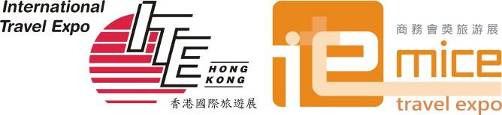 ITE Hong Kong 2023 – 37th ITE (Leisure) & 18th ITE MICE 15 – 18 June 2023, Hong Kong Convention & Exhibition Centre (Halls 1)ITE Hong Kong 2023 – 37th ITE (Leisure) & 18th ITE MICE 15 – 18 June 2023, Hong Kong Convention & Exhibition Centre (Halls 1)ITE Hong Kong 2023 – 37th ITE (Leisure) & 18th ITE MICE 15 – 18 June 2023, Hong Kong Convention & Exhibition Centre (Halls 1)ITE Hong Kong 2023 – 37th ITE (Leisure) & 18th ITE MICE 15 – 18 June 2023, Hong Kong Convention & Exhibition Centre (Halls 1)SPACE APPLICATION FORMSPACE APPLICATION FORMSPACE APPLICATION FORMSPACE APPLICATION FORM1.  COMPANY INFORMATION1.  COMPANY INFORMATION1.  COMPANY INFORMATION1.  COMPANY INFORMATIONCompany Name:Address:City:Country / Region:Tel:     -     -     Fax:     -     -     E-mail:Website:Contact Person :Job Title:2.  BILING INFORMATION (If different from the above)2.  BILING INFORMATION (If different from the above)2.  BILING INFORMATION (If different from the above)2.  BILING INFORMATION (If different from the above)Company Name:Address:City:Country / Region:Tel:     -     -     Fax:     -     -     E-mail:Website:Contact Person :Job Title:Package OptionsPrice per sqm(1-side open)Total AreaFrontage SurchargeFrontage SurchargeFrontage SurchargeRental AmountPackage OptionsPrice per sqm(1-side open)Total Area2-side  open3-side open4-side openRental AmountShell Standard AUS$500 (min. 9sqmi.e.  x )     m x      m=     sqmx 1.05x 1.075x 1.1US$     Shell Standard BUS$520 (min. 9sqmi.e.  x )     m x      m=     sqmx 1.05x 1.075x 1.1US$     Shell Corner UpgradeUS$570 (min. 18sqmi.e.  x )     m x      m=     sqmIncludedx 1.025x 1.05US$     Raw SpaceUS$460 (min. 18sqmi..e.  x )     m x      m=     sqmx 1.05x 1.075x 1.1US$     For the layout / booth facilities, please refer to page 2.                 Sub-total:For the layout / booth facilities, please refer to page 2.                 Sub-total:For the layout / booth facilities, please refer to page 2.                 Sub-total:For the layout / booth facilities, please refer to page 2.                 Sub-total:For the layout / booth facilities, please refer to page 2.                 Sub-total:For the layout / booth facilities, please refer to page 2.                 Sub-total:US$     Signature:Stamp:Name in Print:Date:Booth LayoutFacilitiesRaw Space at US$460 / SQM*Min. 18SQM * Subject to Surcharge:  2-side open +5%; 3-side open +7.5%; 4-side open +10%Shell Standard A at US$500 / SQM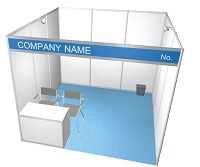 Shell Standard B at US$520 / SQM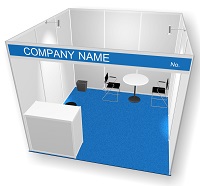 Shell Standard A: 9sqm x US$500 = US$4,500*Space with white system panels & blue carpetFascia board with company name & booth no.(1) lockable cabinet(2) spotlights (23W)(2) leather chairs(1) waste paper basketShell Standard B: 9sqm x US$520 = US$4,680*Space with white system panels & blue carpetFascia board with company name & booth no.(1) information counter with lockable cabinet (mH) & (1) 1 bar stool (2) spotlights (23W) (2) leather chairs (1) round table(1) 3-pin plug (500W) (1) waste paper basket* Subject to Surcharge:2-side open +5%; 3-side open +7.5%; 4-side open +10%Shell Corner Upgrade at US$570 /SQM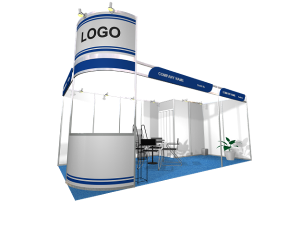 ^Color carpet selection: Blue/Orange/Green/Red/YellowMinimum 18sqm x US$570 = US$10,260 (2-side open) each additional side + 2.5% frontage surchargeSpace with white partitions / fascia / carpet^(1) corporate tower with built-in information counter(2) company names, (1) logo by sticker cutout Store room ( x ) with lockable folding door (1) round table, (1) catalogue holder(4) leather chairs, (1) black bar stool  (2) waste paper basket(1) potted plant (6) longarm spotlights (23W) (2) spotlights (23W)(1) 3-pin plug (500W)Additional space in multiple of 3SQM in booking Shell Standard A/B/Corner Upgrade will provide:1 extra spot light (23W) 1 extra leather chairAdditional space in multiple of 3SQM in booking Shell Standard A/B/Corner Upgrade will provide:1 extra spot light (23W) 1 extra leather chairOrganizer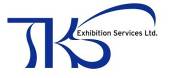 TKS Exhibition Services LtdAddress:Rooms 2301-04, 23/F, Hang Seng North Point Building, 341 King's Road, North Point, Hong KongTel: (852) 3155 0600 Email: travel@tkshk.com